International Management Institute, BhubaneswarPress Release  Valedictory Function - 1st Entrepreneurship Development Programme19th January 2018 to 3rd February 2018International Management Institute, Bhubaneswar (IMI) in collaboration with Institute of Entrepreneurship Development, MSME, Odisha Govt. organized a 12 day Entrepreneurship Development Programme which begin on 19th January 2018. Valedictory function was held on 3rd February, 2018 which was graced by presence of Shri S. Sahoo, DG, IED and Prof Ramesh Behl, Director IMI Bhubaneswar. The event was coordinated by Prof Devesh Baid of IMIB. IMIB has been continuously promoting entrepreneurship activities among its students and also among students of other colleges of Odisha by organizing numerous events over the year. It has organized various activities in collaboration with various organization such as EDII, ICC Kolkata, NEN, TiE – Bhubaneswar Chapter etc. Prof Behl also announced that IMIB is soon going to start its incubation center. Prof Sahoo through light on the various schemes of government for promoting entrepreneurship among young educated students’ specially Orissa Start Up Policy. Mr Baba Mitra and Ms Priyanka of Influidity who are alumni’s of IMIB were also felicitated by dignitaries. This event was organized to promote entrepreneurship in Odisha. Thirty six hours of class room training on various aspects of entrepreneurship study was imparted to thirty young college students. The topics relating to traits of entrepreneurs, achievement motivation, idea generation, idea evaluation, legal aspects of new business, IPR, market, technical, and financial analysis were covered during the Programme. Topics like social entrepreneurship and woman entrepreneurs were also touched upon in the event. IMI faculties along with experts from IED, DIC, Lead Bank, NEN foundation, Sri Sri University, KIIT TBI, Lex Mantra, social activist, lawyers, and young entrepreneurs delivered the sessions. TiE Bhubaneswar chapter was the knowledge partner for the event.  Participants have prepared a business plan as part of this Programme and are equipped to start their own enterprises. 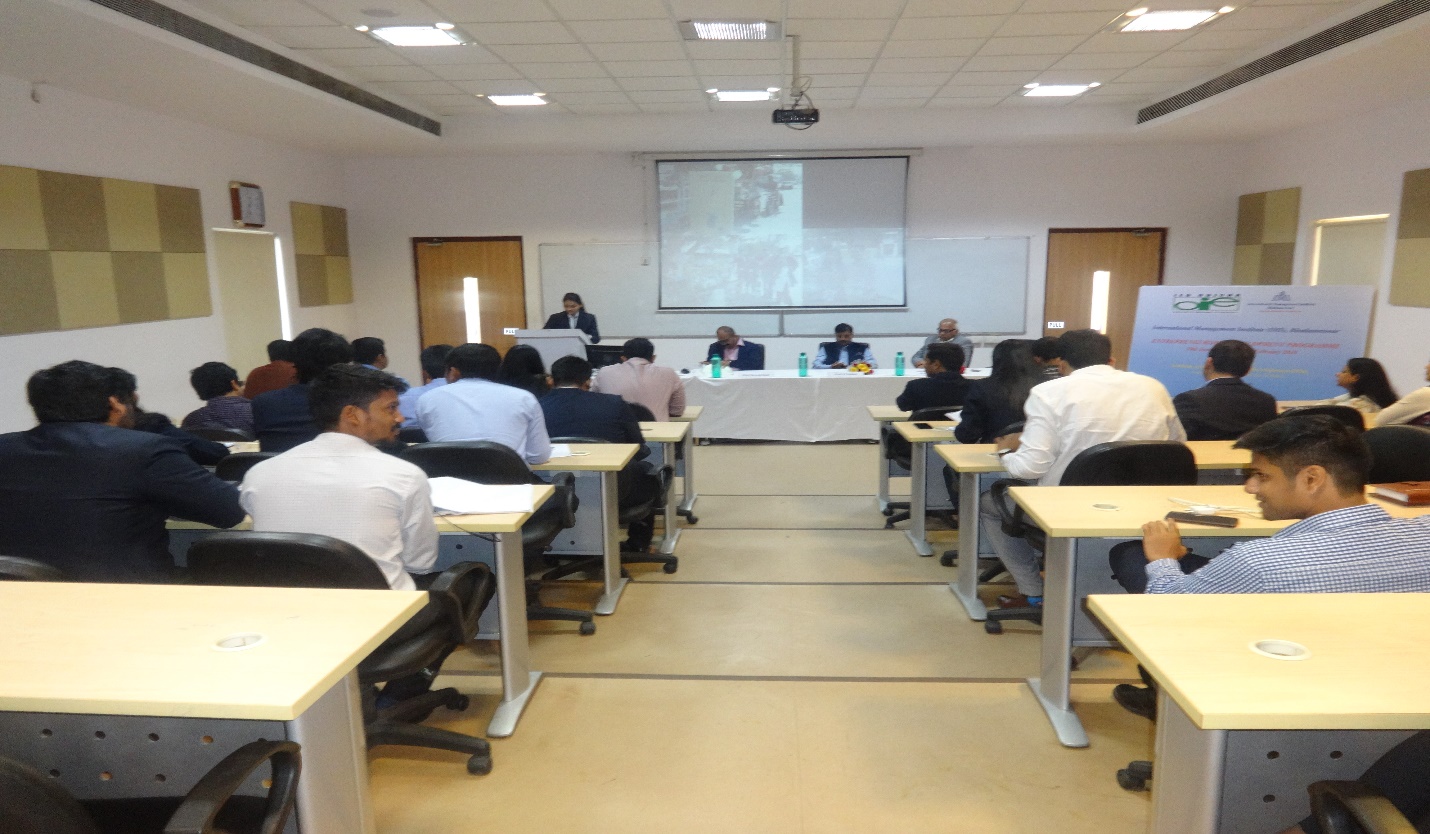 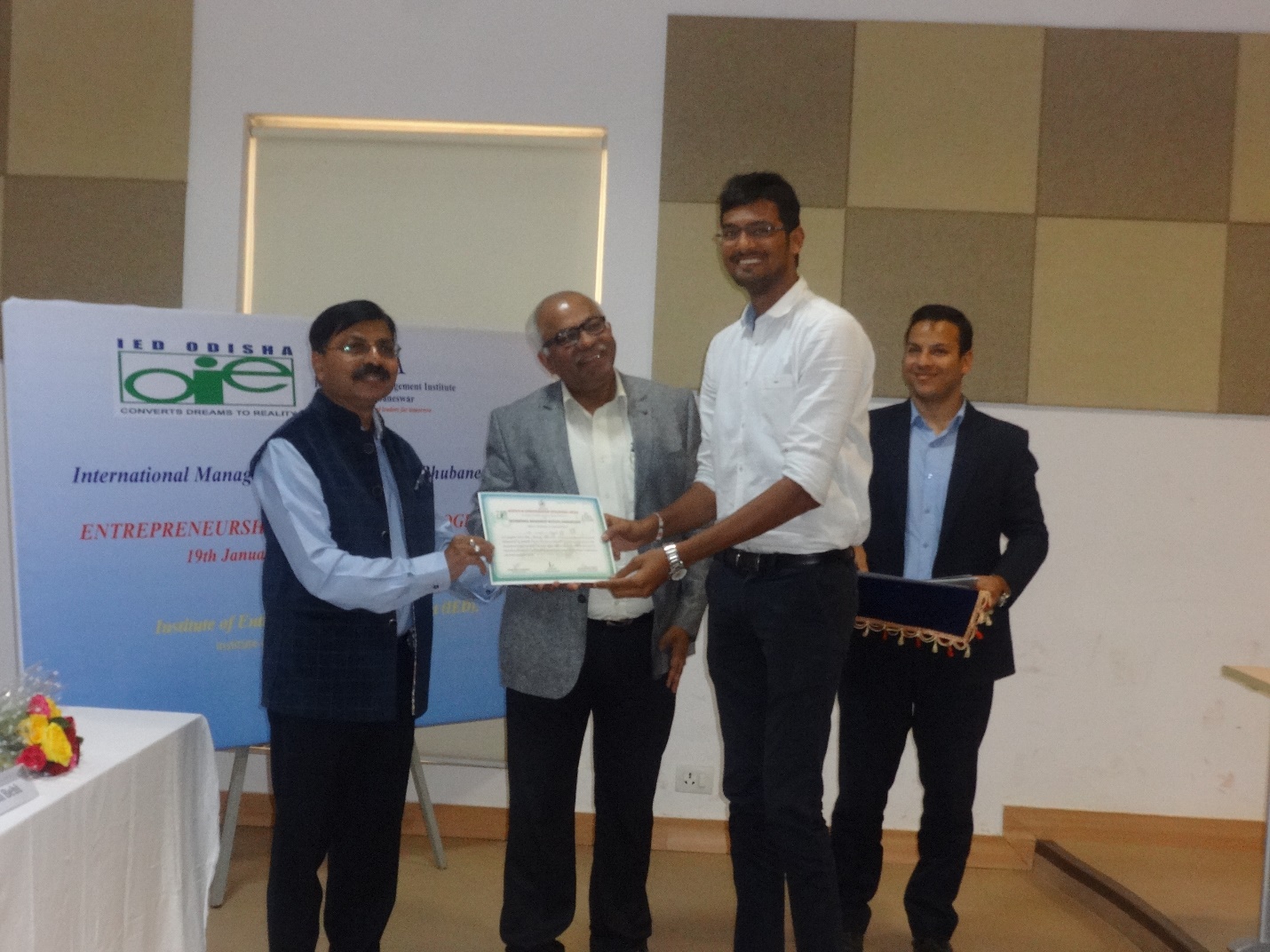 